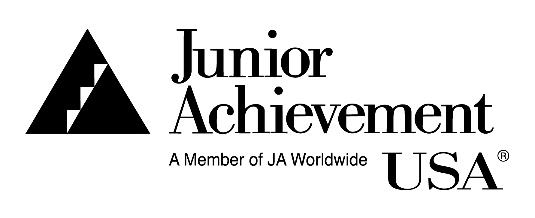 Junior Achievement USA®
One Education Way
Colorado Springs, CO 80906
(719) 540-8000
www.ja.orgFormulario de Autorización para la Divulgación en los 
Medios de Comunicación y Consentimiento para Voluntarios de JAJunior Achievement USA y Junior Achievement of ____________________ (en conjunto “JA”) trabajan con voluntarios (los “Voluntarios de JA”) para dictar programas educativos de forma presencial y en línea. Los Voluntarios de JA dictan estos programas usando contenido proporcionado por JA (los “Materiales de JA”), pero también pueden crear contenido que se pueda usar con dichos programas (“Materiales Creados por los Voluntarios”). Es posible que la Imagen (como se define más adelante) de los Voluntarios de JA se capture y reproduzca durante la presentación de los Materiales de JA o de los Materiales Creados por los Voluntarios. Este Formulario de Autorización para la Divulgación en los Medios de Comunicación y Consentimiento para Voluntarios de JA (el “Acuerdo”) (1) autoriza a JA a utilizar la imagen del Voluntario de JA, (2) especifica la propiedad de los Materiales de JA y de los Materiales Creados por los Voluntarios, y (3) le otorga a JA una licencia para utilizar los Materiales Creados por los Voluntarios como se describió anteriormente.  Acuerdo lo siguiente, a título oneroso, incluida la oportunidad de trabajar como Voluntario de JA:Materiales de JAEntiendo que JA es el titular único y exclusivo de los derechos, títulos e intereses en todos los Materiales de JA, cualquier medio de comunicación que los incluya y cualquier obra derivada de los mismos.  Si, contrario a las declaraciones que hice en el presente, en cualquier momento se determina que soy titular de los derechos de los Materiales de JA, por el presente cedo, transfiero y traspaso irrevocablemente a JA todo derecho, título e interés en los Materiales de JA.Materiales Creados por los VoluntariosOtorgo a JA el derecho perpetuo, no exclusivo, irrevocable, sublicenciable y libre de regalías de copiar, distribuir, exhibir al público, presentar al público, crear obras derivadas de, editar, mejorar, publicar y utilizar los Materiales Creados por los Voluntarios en cualquier medio y de cualquier manera en todo el mundo. Por el presente, declaro y garantizo que los Materiales Creados por los Voluntarios que proporcione no tienen contenidos ni materiales de terceros, salvo que yo tenga permiso expreso por escrito de todos los titulares de los derechos, incluido el derecho de ceder dicho contenido a JA bajo licencia.  Acepto que dichos Materiales Creados por los Voluntarios no infringen ningún derecho de autor, marca comercial, imagen comercial, derecho de privacidad o publicidad, derecho de patente ni derecho contractual de terceros, y no están relacionados con asuntos calumniosos ni escandalosos.   Mi ImagenJA podrá utilizar mi nombre, voz, figura, aspecto, silueta y otras características de mi imagen (mi “Imagen”) en cualquier grabación, video, imagen fija, fotografía u otro medio de comunicación, sin restricciones, en relación con su uso de los Materiales de JA, los Materiales Creados por los Voluntarios y los Programas de JA, o con cualquier fin relacionado generalmente con JA, incluidos fines comerciales y relacionados con la creación y uso de materiales promocionales, anuncios y publicidad.Acuerdo no demandar, litigar, objetar ni entablar acciones judiciales en contra de JA por el uso de los Materiales Creados por los Voluntarios o de mi Imagen y, por el presente renuncio a todo derecho legal y equitativo que pueda tener, así como a cualquier reclamación, indemnización por perjuicios y gastos que surjan directa o indirectamente del mismo.  Acuerdo indemnizar, defender y eximir de responsabilidad a JA de cualquier acción, perjuicio y responsabilidad (incluidos los honorarios y costos de representación legal) que pueda surgir o esté relacionado con el incumplimiento de las declaraciones que hice en el presente.  No tengo obligación alguna de firmar este Acuerdo, y lo hago voluntariamente, con el conocimiento de que este Acuerdo tiene carácter vinculante para, y redunda en beneficio de JA, mío y de nuestros respectivos herederos, legatarios, asignatarios, representantes, tutores, custodios, administradores, sucesores, apoderados, agentes, adquirientes y patrimonios (según corresponda).___________________________________________Nombre del voluntario (en letra de imprenta)___________________________________________Firma del voluntarioFecha: ________________________________________________________________________________Nombre del padre/madre/tutor (en letra de imprenta)___________________________________________Firma del padre/madre/tutor (individualmente y en representación del Voluntario, 
si este es menor de 18 años)Fecha: ______________________________________            